DIRECŢIA JUDEŢEANĂ PENTRU 	         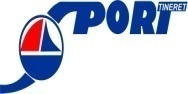          SPORT ŞI TINERET CONSTANŢA 	       								                               Nr. 1335 							 din data de 26.03.2018ANUNȚPRIVIND DESFĂȘURAREA CONCURSULUI LOCAL DE PROIECTE DE TINERET - 2018Direcția Județeană pentru Sport și Tineret Constanța organizează în perioada 02.04 - 05.11.2018, Concursul local de proiecte de tineret 2018.            Tema concursurilor: Stimularea implicării tinerilor la viaţa societăţiiPrioritățile Concursului local de proiecte de tineret 2018: Sărbătorirea Centenarului Marii Uniri prin proiecte care cuprind activități de tipul: concursuri, festivaluri, cinemateci/videoteci, campanii, caravane, expoziții, târguri;Promovarea cooperării și a parteneriatelor între actori sociali, instituționali și organizaționali cu scopul de a implica tinerii în acțiuni premergătoare preluării de către România a Președinției Consiliului Uniunii Europene;Informarea și consilierea profesională a tinerilor, precum și dezvoltarea de activități vocaționale; Susținerea inițiativelor de integrare socială a tinerilor proveniți din medii dezavantajate (mediul rural, romi, tineri cu dizabilități, tineri fără adăpost, NEETs);Diversificarea și dezvoltarea de acțiuni specifice de voluntariat, educație civică și implicare socială; Susținerea diversității culturale și a accesului la cultură; Dezvoltarea de proiecte de educație pentru sănătate în vederea promovării unui stil de viață sănătos.Bugetul alocat Concursului local de proiecte de tineret 2018 este 49 068 lei.Fiecare solicitant poate depune maximum 2 proiecte la Concursul local de proiecte de tineret 2018, dar nu pentru aceeași prioritate, cu amendamentul de a nu depași echivalentul de o treime din bugetul alocat pentru această ediție – art 12 Legea 350/2005.Aplicanţii eligibili pentru Concursul local de proiecte de tineret 2018 sunt asociațiile și fundațiile care funcționează în condițiile O.G. nr. 26/2000 cu privire la asociații și fundații, aprobată cu modificări şi completări prin Legea nr. 246/2005 și fundațiile județene pentru tineret și a municipiului București și Fundația Națională pentru Tineret, care funcționează conform Legii nr. 146/2002. Aplicanții sunt eligibili dacă au sediul social/ filială în județul CONSTANȚA. Perioada:depunerea dosarului de concurs:16.04- 03.05.2018, între orele 08:30 -16:00 de luni până joi și între orele 08:30-14:00 vineri (cu excepţia zilelor nelucrătoare), la sediul DJSTConstanța, Str. Ion Bănescu, Nr. 2 sau prin poștă (nu se vor lua în considerare dosarele sosite la sediul DJSTCONSTANȚA, prin poștă, înregistrate după data de 03.05.2018, ora 16:00 sau depuse la sediul DJST Constanța  după data de 03.05.2018, ora 16:00 );etapa de verificare a conformității administrative: 04-07.05.2018;afișarea rezultatelor preliminare ale etapei de verificare a conformității administrative: 07.05.2018;depunerea completărilor: 08-14.05.2018; verificarea completărilor depuse: 15-16.05.2018;afișarea rezultatelor finale ale etapei de verificare a conformității administrative: 16.05.2018;etapa de verificare a eligibilității: 17-18.05.2018;afișarea rezultatelor etapei de verificare a eligibilității: 18.05.2018;depunerea contestațiilor pentru etapele de verificare a conformității administrative și de verificare a eligibilității: 21-22.05.2018;analiza contestațiilor depuse pentru  etapele de verificare a conformității administrative și de verificare a eligibilității: 23-25.05.2018;afișarea rezultatelor la contestațiile depuse pentru  etapele de verificare a conformității administrative și de verificare a eligibilității: 29.05.2018;etapa de evaluare tehnică și financiară: 30.05-05.06. 2018;afișarea rezultatelor etapei de evaluare tehnică și financiară: 05.06.2018;depunerea contestațiilor pentru etapa de evaluare tehnică și financiară: 06-07.06.2018;analiza contestațiilor pentru etapa de evaluare tehnică și financiară: 08-12.06.2018; afișarea rezultatelor la contestațiile etapei de evaluare tehnică și financiară și a rezultatelor finale: 13.06.2018.Perioada de desfășurare a a proiectelor de tineret: 01.07- 05.11.2018. Contestațiile la concursul local se depun pe adresa de mail concurs.proiecte@mts.ro Detalii suplimentare referitoare la concurs, inclusiv metodologia, se pot obţine de pe site-ul Ministerului Tineretului şi Sportului (www.mts.ro), site-ul DJST CONSTANȚA – www.dsjconstanta.ro, sau de la adresa de e-mail dsj@dsjconstanta.ro, urmare unei solicitări adresate compartimentului tineret, în acest sens. Cu deosebită considerație,										Întocmit,Director executiv,							Consilier TineretSolomon Mariana 							Țuțuianu Marian 